Raporti 24 orësh i Prokurorit të ShtetitPrishtinë, 21 maj 2023  – Prokurori i Shtetit njofton opinionin publik se nga prokuroritë Themelore me urdhër të Prokurorit të Shtetit, janë ndaluar tetë (8) persona, si dhe pranë gjykatave kompetente janë parashtruar gjashtë (6) kërkesa për caktim të paraburgimit ndaj tetë (8) personave, të dyshuar se kanë kryer vepra të ndryshme penale.Prokuroria Themelore në Prishtinë, me urdhër të prokurorit ka ndaluar tre (3) persona, ka paraqitur një (1) kërkesë për caktimin e masës së paraburgimit ndaj një (1) personi, si dhe një (1) kërkesë për masën e arrestit shtëpiak ndaj një (1) personi.Prokuroria Themelore në Prizren, pranë gjykatës kompetente ka parashtruar një (1) kërkesë për caktim të paraburgimit për një (1) person të dyshuar. Prokuroria Themelore në Pejë, me urdhër të prokurorit ka ndaluar për 48 orë një (1) person të dyshuar. Prokuroria Themelore në Gjilan, me urdhër të prokurorit, në tri raste të ndara ka ndaluar tre (3) persona, në kohëzgjatje prej 48 orëve dhe ka bërë dy (2) kërkesa për caktimin e masës së paraburgimit kundër pesë (5) personave.Prokuroria Themelore në Mitrovicë, ka bërë një kërkesë per caktimin e paraburgimit për një (1) person të dyshuar.Prokuroria Themelore në Ferizaj, me urdhër të prokurorit, ka ndaluar për 48 orë, një (1) person të dyshuar.Në vijim gjeni raportin e veçuar për secilën prokurori Prokuroria Speciale e Republikës së Kosovës:                                        ////////Prokuroria Themelore Prishtinë:Ndalimet e personave me urdhër të prokurorit:Prokuroria Themelore në Prishtinë, Departamenti i Përgjithshëm, me urdhër të prokurorit ka ndaluar një (1) person për veprën penale “Lëndimi i lehtë trupor” dhe dy (2) persona, pasi dyshohen se kanë kryer veprën penale “Falsifikimi i dokumenteve”.Kërkesat për caktimin e paraburgimit (apo masa tjera): Departamenti i Përgjithshëm, ka paraqitur një (1) kërkesë për caktimin e masës së arrestit shtëpiak ndaj një (1) personi, për shkak të veprës penale “Lëndimi i lehtë trupor” dhe një (1) kërkesë për caktimin e masës së paraburgimit ndaj një (1) personi, për shkak të veprës penale “Mashtrimi”.Prokuroria Themelore Prizren:Kërkesat për caktimin e paraburgimit (apo masa tjera): Departamenti i Krimeve të Rënda, ka paraqitur një (1) kërkesë për caktimin e masës së paraburgimit ndaj një (1) personi, për shkak të veprës penale “Pjesëmarrja në rrahje” sipas KPRK-së. Prokuroria Themelore Pejë:Ndalimet e personave me urdhër të prokurorit:Prokuroria Themelore në Pejë, me urdhër të prokurorit, ka ndaluar në kohëzgjatje prej 48 orëve, një (1) person të dyshuar për shkak të veprës penale “Rrezikimi i trafikut publik” sipas KPRK-së. Prokuroria Themelore Gjilan:Ndalimet e personave me urdhër të prokurorit:Prokuroria Themelore në Gjilan, me urdhër të prokurorit, në tri raste të ndara ka ndaluar tre (3) persona, në kohëzgjatje prej 48 orëve. Në njërin rast një (1) person është ndaluar për shkak të dyshimit se ka kryer veprën penale ’’Blerja, posedimi, shpërndarja dhe shitja e paautorizuar e narkotikëve, substancave psikotrope dhe analoge’’, një (1) person është ndaluar për veprën penale ‘’Dhuna në familje’’ dhe një (1) person është ndaluar për veprën penale ‘’Rrezikimi i trafikut publik’’.Kërkesat për caktimin e paraburgimit (apo masa tjera):Prokuroria Themelore në Gjilan, ka bërë një (1) kërkesë për caktimin e masës së paraburgimit kundër katër (4) personave për veprat penale penale ’’Blerja, posedimi, shpërndarja dhe shitja e paautorizuar e narkotikëve, substancave psikotrope dhe analoge’’ dhe ‘’Mbajtja në pronësi, kontroll ose posedim të paautorizuar të armëve’’ dhe një (1) kërkesë për paraburgim kundër një (1) personi për shkak të dyshimit të veprës penale ’’Blerja, posedimi, shpërndarja dhe shitja e paautorizuar e narkotikëve, substancave psikotrope dhe analoge’’.Prokuroria Themelore në Gjakovë:                                ////////Prokuroria Themelore në Mitrovicë:Kërkesat për caktimin e paraburgimit (apo masa tjera):Prokuroria Themelore në Mitrovicë, ka bërë një (1) kërkesë për caktimin e paraburgimit për një (1) person, për shkak të veprës penale “Marrja e ryshfetit”.Prokuroria Themelore në Ferizaj:Ndalimet e personave me urdhër të prokurorit:Prokuroria Themelore në Ferizaj, Departamenti i Krimeve të Rënda, me urdhër të prokurorit kujdestar, ka ndaluar një (1) person në kohëzgjatje prej 48 orësh për shkak të dyshimit të veprës penale “Vrasja në tentativë”.   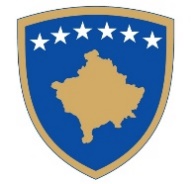 Republika e KosovësRepublika Kosovo/ Republic of KosovoProkurori i Shtetit / Državni Tužilac / State ProsecutorZyra e Kryeprokurorit të Shtetit / Kancelarija Glavnog Državnog Tužioca  / Office of the Chief State Prosecutor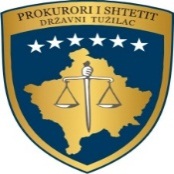 Prokuroritë Prokuroria SpecialePrishtinë Prizren  PejëGjilanGjakovëMitrovicëFerizaj       Total: Aktakuzat personat//// ///      /          /Ndalimet/3      /     13      //1          8Paraburgimet: kërkesat - personat/2 – 2      1 - 1     /2 - 5/     1 – 1 /      6  -  9 Bastisjet/////////Sekuestrimet////////